RICHMOND RECREATIONLIGHT UP BUGS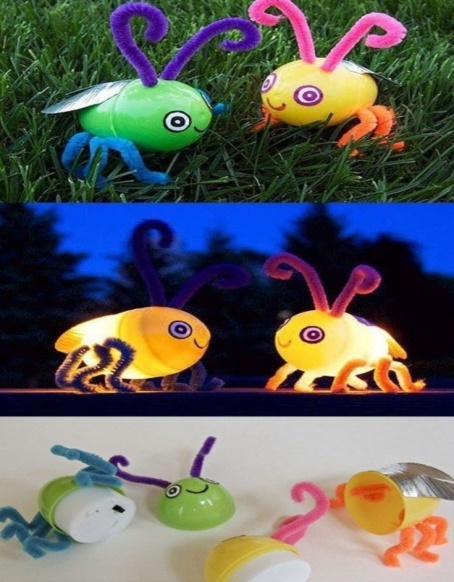 DIRECTIONS: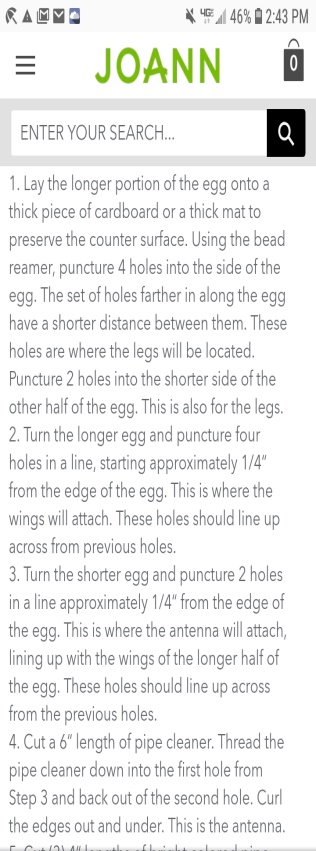 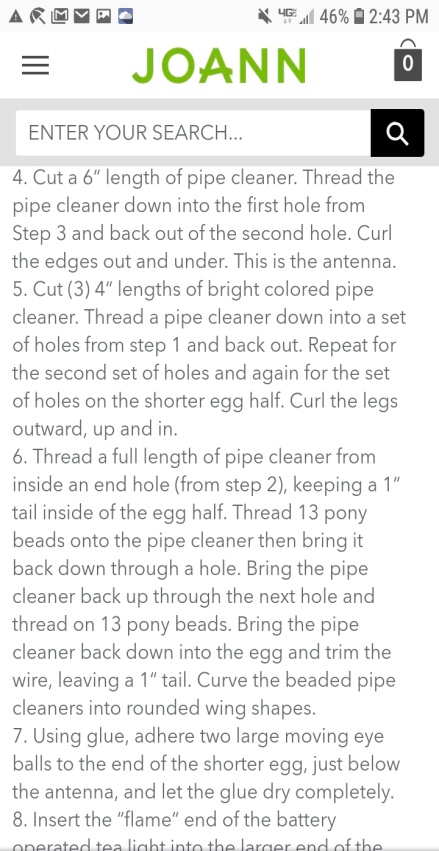 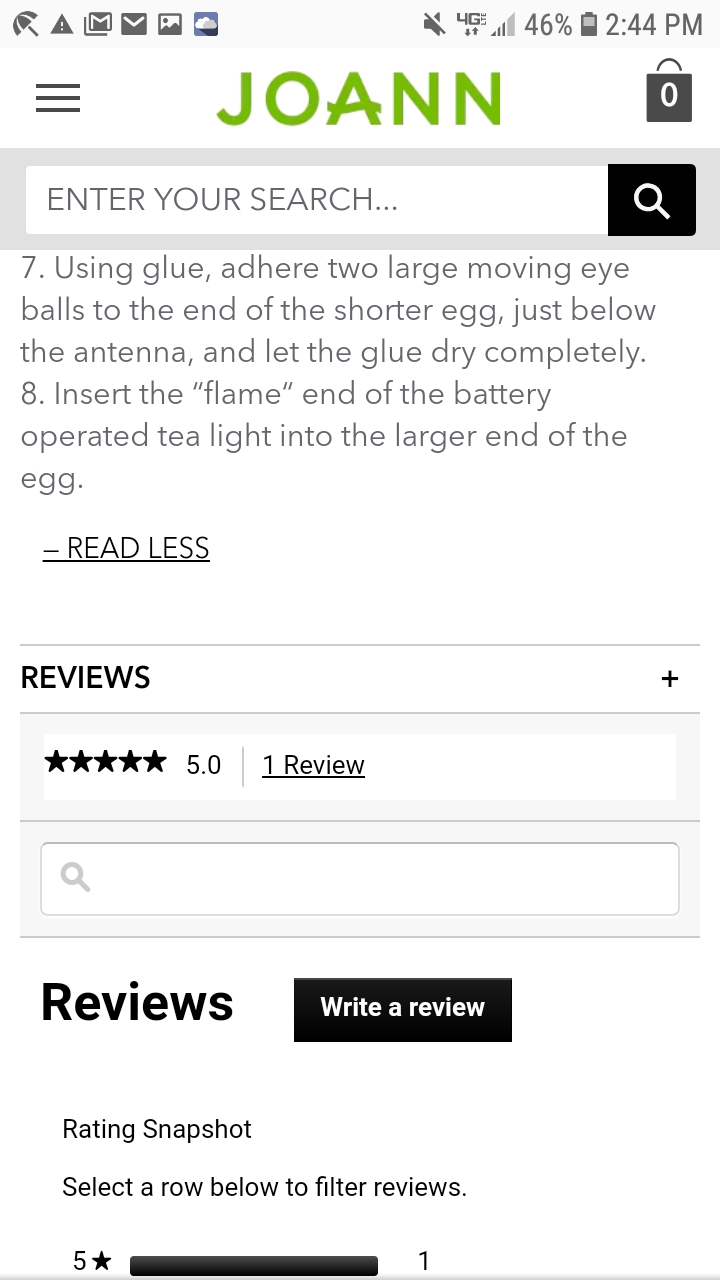 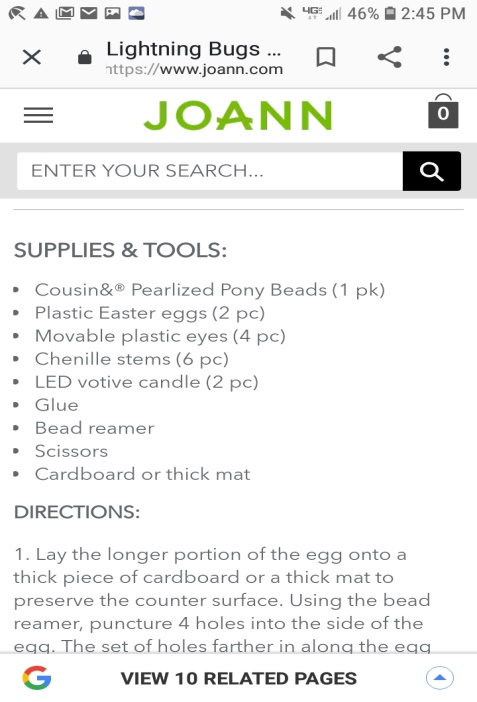 